Тема урока: "Импульс. Закон сохранения импульса"Цель урока: сформировать целостную систему знаний по изучаемой теме, дать полное представление о проявлении законов сохранения с помощью экспериментов.Задачи урока:Образовательные:усвоение знаний о методах научного познания природы; современной физической картине мира: динамических законах природы (закон сохранения импульса).овладение умениями строить модели (сборка и демонстрация опытов); устанавливать границы применения закона сохранения импульса.Развивающие:расширение кругозора учащихся путем осуществления межпредметных связей (внешних: физика и биология; внутренних: физика и техника);развитие физически грамотной речи во время фронтальной устной работы.Используемые педагогические технологии,  методы и приемы:В ходе урока обеспечиваются элементы:компетентностного подхода;ИКТ технологии;создание проблемных ситуаций;Оборудование:ПК с установленной ОС Windows и пакетом Microsoft Office;мультимедийный проектор;экран;презентация Microsoft PowerPoint.ХОД УРОКА1. Организационный момент2. Мотивация к изучению нового материала (актуализация комплекса знаний)Учитель: Физика – наука о природе. В природе могут происходить различные явления. Я предлагаю вам обсудить следующие возможные ситуации: Может ли  футболист остановить ногой или головой  мяч, летящий с большой скоростью?Может ли человек остановить вагон, движущийся по рельсам даже очень медленно?Теннисный мяч, попадая в человека, вреда не причиняет, однако пуля, которая меньше по массе, но движется с большой скоростью (600-800 м/с), оказывается смертельно опасной?Для того чтобы решать подобные задачи, необходимо ввести физическую величину импульс.3. Изучение нового материалаНа ваших рабочих столах находятся опорные конспекты, которые станут основным рабочим элементом на сегодняшнем уроке. В опорном конспекте указана тема урока, порядок изучения темы.1. Экспериментальная часть (опыты могут проводиться учениками или учителем совместно с учениками)Учитель: Проведём простой опыт-наблюдение.1.Опыт с тенисным  шариком. Если подуть на лежащий на столе теннисный шарик, то он откатится в сторону. Если подуть сильнее, то шарик откатится дальше. Однако, если снова дуть не сильно, но более долго, можно достичь прежней дальности отката.2. Опыт со стаканом воды, бумагой.. Под стакан с водой ложиться полоска плотной бумаги. Сначала мы потихоньку тянем листок и наблюдаем что происходит. А потом резко дергаем. И снова наблюдаем. Делаем вывод:  результат действия силы на тело зависит не только от силы, но и от времени её действияВ физике произведение вектора силы на интервал времени её действия называют импульсом силы: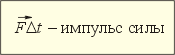 Перейдем к следующим опытам.3. Оборудование: шарик на нити, штатив.
Повесьте на штативе шарик на нити. Отклоните шарик и отпустите его. Поставьте на пути шарика руку. Ощутите влияние импульса шарика на руку. Отклоните шарик на больший угол и отпустите его. Сравните импульсы в первом и во втором случаях.В физике количеством движения или импульсом тела называют произведение массы тела на вектор его скорости: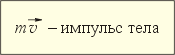 Давайте охарактеризуем величину импульсУчащиеся отвечают и записывают в тетрадях:величина векторная;направление вектора импульса совпадает с направлением вектора скорости;если рассматриваются импульсы нескольких тел, то вычисляем результирующий импульс, учитывая направление движения; если на тело не действует сила, то импульс тела, как и его скорость не меняется;единица измерения: кг·м/с (за единицу импульса надо принять импульс тела массой 1 кг, движущегося со скоростью 1 м/с);величина имеет свойство сохраняться при любых взаимодействиях.Из сравнения формул видно, что импульс силы и импульс тела можно измерять общей единицей – килограммо-метрами в секунду:  1 Н · 1 с = 1 кг · 1 м/с = 1 кг·м/с– А сейчас мы рассмотрим следующие опыты:4. Опыт с шарами: (просмотр видеоролика о  соударении  системы  шаров) точно таким же покоящимся шаром первый шар останавливается, а второй преобретает точно такую же скорость, какой обладал первый шар. Следовательно, при взаимодействии двух тел импульс каждого из них изменяется, но сумма импульсов двух тел осталась неизменной.Сумма импульсов двух шаров до и после взаимодействия и в этом опыте оказывается одинаковой: получим закон сохранения импульса: сумма импульсов тел до их взаимодействия равна сумме импульсов после взаимодействия: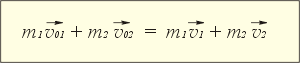 Подчеркнём, что закон сохранения импульса выполняется только если рассматриваются все тела, состояния которых меняются при их взаимодействии – замкнутая система тел.Границы применения закона сохранения импульса:Только в замкнутых системах.Если сумма проекций внешних сил на некоторое направление равна нулю, то в проекции только на это направление можно записать: pнач X = pкон X (закон сохранения составляющей импульса).Если длительность процесса взаимодействия мала, а возникающие при взаимодействии силы велики (удар, взрыв, выстрел), то за это малое время импульсом внешних сил можно пренебречь.5.Закон сохранения импульса находит широкое отражение в природе и технике.Примером замкнутой системы вдоль горизонтального направления является пушка, из которой производится выстрел. Явление отдачи (отката) орудия при выстреле. Такую же отдачу испытывают пожарные, направляя мощную водяную струю на горящий объект и с трудом удерживающие брандспойт. Далее учащиеся приводят свои примеры.4. Контроль результатов первичного запоминания. Решение задачЗадача 1Тело массы небольшой (10 кг.) 
скорость развивает (5м/с). 
И какой же импульс получает?Задача 2Тело массы неизвестной
Катится вперед
Скорость равная 4 м/с
Сообщает импульс 20 кг . м/сЗадача 3Поливочная машина с водой имеет массу 6 т и движется со скоростью 36 км/ч. После работы масса машины стала 3 т. Сравнить импульсы машины, если она возвращается в гараж со скоростью 54 км/ч.Задача 4Тело массой 400 г начинает равноускоренное движение из состояния покоя и за время t= 10с проходит путь 200 м. Определить импульс тела в конце 10-й секунды.Дополнительные задачи5. Чему равно изменение импульса тела, если на него подействовала сила 15 Н в течение 5 с?6. Какова масса тела, если его импульс равен 500 кг·м/с при скорости 20 м/с?7. С какой скоростью равномерно катится тележка массой 0,5 кг, если ее импульс равен 5 кг·м/с?8. Два автомобиля движутся по прямой дороге с одинаковыми скоростями. Масса первого автомобиля 1 т, масса второго автомобиля – 3 т. Импульс какого автомобиля больше и во сколько раз?9. Шарик массой 500 г равномерно катится со скоростью 2 м/с. Чему равен импульс шарика?6. Задание на дом7. Итоги  урока. Выставление  оценок.Дано:СИ:Решение:v1 = 36 км/ч
m1 = 6 т
v2 = 54 км/ч
m2 = 3 т
___________
p1 – ?
p2 – ?10 м/с
6000 кг 
15 м/с
3000 кг;   

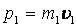 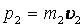 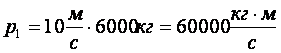 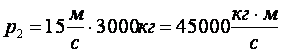 Дано:СИ:Решение:m = 400 г
t = 10 с
S = 200 м
___________p – ?0,4 кг, 
Таким образом: 
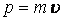 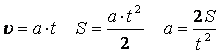 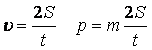 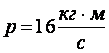 